Комитет Администрации Заринского района по образованию и делам молодежиМуниципальное казенное общеобразовательное учреждение«Смазневская средняя общеобразовательная школа»Заринского района Алтайского края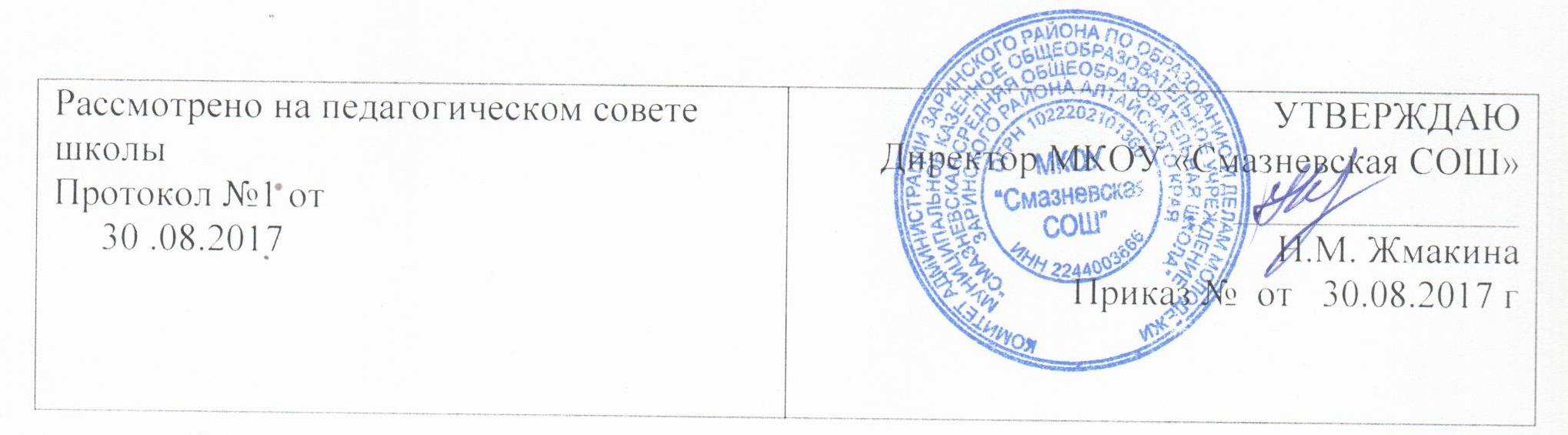 Рабочая программа учебного предметаХимия 8-9 классна 2017-2018 учебный годРазработана на основе авторской программы по химии для 8-11 классов общеобразовательных учреждений, автор Гара Н.Н. М.: Из-во «Просвещение», 2008.; к учебнику Рудзитис Г.Е., Фельдман Ф.Г. «Химия. Основы общей химии».Составитель: Тарабукина К.А.учитель географииСмазнево2017Пояснительная запискаРабочая программа по химии, обеспечивающая реализацию основной образовательной программы основного общего образования в 8-9 классах составлена в соответствии с:Нормативные документы:1. Федеральный закон от 29.12.2012 N 273-ФЗ «Об образовании в Российской Федерации»;2. СанПиН 2.4.2.2821-10 «Санитарно-эпидемиологические требования к условиям и организации обучения в общеобразовательных учреждениях» (постановление Главного государственного санитарного врача РФ от 29.12.2010 № 189, зарегистрировано в Минюсте России 03.03.2011 № 19993 с изменениями от 04.03.2016 г. N 27);3. Приказ Минобразования России «Об утверждении федерального компонента государственных стандартов начального общего, основного общего и среднего (полного) общего образования» от 05.03.2004 N 1089;4. Приказ Министерства образования и науки Российской Федерации от 09.03.2004 №1312 «Об утверждении федерального базисного учебного плана и примерных учебных планов для образовательных учреждений Российской Федерации, реализующих программы общего образования» (в ред. приказов Минобрнауки РФ от 20.08.2008 № 241, от 30.08.2010 № 889, от 03.06.2011 № 1994, от 09.03.2004 № 1312);Методические материалы:1. Программа общеобразовательных учреждений по химии 8-11 классы. Автор Гара Н.Н. Из-во «Просвещение», 2008.2. Требования к результатам освоения основной образовательной программы основного общего образования;3. Концепция духовно-нравственного развития и воспитания личности гражданина России;4. Положение о рабочих программах МКОУ «Смазневская СОШ»;5. Учебный план МКОУ «Смазневская СОШ» на 2017-2018 учебный год.Учебно-методический комплект:8 класс- Химия. 8 класс. Учебник. Рудзитис Г.Е., Фельдман Ф.Г.- Химия. 8 класс. Электронное приложение (DVD) к учебнику Рудзитиса Г.Е., Фельдмана Ф.Г.- Химия. 8 класс. Рабочая тетрадь. Габрусева Н.И.- Химия. 8-9 классы. Дидактический материал. Радецкий А.М.- Химия. 8-9 классы. Задачник с «помощником». Гара Н.Н., Габрусева Н.И.- Химия. Уроки в 8 классе. Гара Н.Н.9 класс- Химия. 9 класс. Учебник. Рудзитис Г.Е., Фельдман Ф.Г.- Химия. 9 класс. Электронное приложение (DVD) к учебнику Рудзитиса Г.Е., Фельдмана Ф.Г.- Химия. 9 класс. Рабочая тетрадь. Габрусева Н.И.- Химия. Уроки в 9 классе. Гара Н.Н.Цели и задачи реализации рабочей программы:Изучение химии в основной школе направлено на:- освоение важнейших знаний об основных понятиях и законах химии, химической символике;- Овладение умениями наблюдать химический эксперимент, производить расчёты на основе химических формул веществ и уравнений химических реакций; - Развитие познавательных интересов и интеллектуальных способностей в процессе проведения химического эксперимента, самостоятельного приобретения знаний в соответствии с возникшими жизненными потребностями; - Воспитание отношения к химии как к одному из фундаментальных компонентов естествознания и элементу общечеловеческой культуры; - Применение полученных знаний и умений для безопасного использования веществ и материалов в быту, сельском хозяйстве и на производстве, решения практических задач в повседневной жизни, предупреждения явлений, наносящих вред здоровью человека и окружающей среде.Особенности предмета: В содержании данного курса представлены основополагающие химические теоретические знания, включающие изучение состава и строения веществ, зависимости их свойств от строения, конструирование веществ с заданными свойствами, исследование закономерностей химических превращений и путей управления ими в целях получения веществ, материалов, энергии.Фактологическая часть программы включает сведения о неорганических и органических веществах. Учебный материал отобран таким образом, чтобы можно было объяснить на современном и доступном для учащихся уровне теоретические положения, изучаемые свойства веществ, химические процессы, протекающие в окружающем мире.Теоретическую основу изучения неорганической химии составляет атомно-молекулярное учение, периодический закон Д. И. Менделеева с краткими сведениями о строении атомов, видах химической связи, закономерностях химических реакций.Изучение органической химии основано на учении А. М. Бутлерова о химическом строении веществ. Указанные теоретические основы курса позволяют учащимся объяснять свойства изучаемых веществ, а также безопасно использовать эти вещества и материалы в быту, сельском хозяйстве и на производстве.В изучении курса значительная роль отводится химическому эксперименту: проведению практических и лабораторных работ, несложных экспериментов и описанию их результатов; соблюдению норм и правил поведения в химических лабораториях.Общая характеристика учебного процесса:Типология уроков по химии определяется системой методов и приемов обучения, содержанием учебного материала. При организации учебного процесса используются следующие формы: уроки изучения новых знаний, уроки закрепления знаний, комбинированные уроки, уроки обобщения и систематизации знаний, уроки контроля, практические работы, а также сочетание указанных форм. Преобладающими формами текущего контроля знаний, умений и навыков являются самостоятельные и контрольные работы, различные тестовые формы контроля. Промежуточная аттестация проводится согласно локальному акту образовательного учреждения в форме контрольных работ, а итоговая в форме теста.Описание места учебного предметаКоличество учебных часов: 8 класс: 70 часов (1 час в неделю),9 класс: 68 часов (1 час в неделю).Изменения в содержании учебного материалаРабочая программа приведена в соответствие с учебным планом на 35 учебных недель – 70 часов в 8 классе (3 резервных часа, которые направлены на повторение и обобщение); количество часов в 9 классе авторской программы соответствует учебному плану МКОУ «Смазневская СОШ», поэтому резервное время не используется.Требования к уровню подготовки учащихсяВ результате изучения химии ученик должен знать/понимать:• химическую символику: знаки химических элементов, формулы химических веществ и уравнения химических реакций;• важнейшие химические понятия: химический элемент, атом, молекула, относительные атомная и молекулярная массы, ион, химическая связь, вещество, классификация веществ, моль, молярная масса, молярный объем, химическая реакция, классификация реакций, электролит и неэлектролит, электролитическая диссоциация, окислитель и восстановитель, окисление и восстановление;• основные законы химии: сохранения массы веществ, постоянства состава, периодический закон;уметь:• называть химические элементы, соединения изученных классов;• объяснять физический смысл атомного (порядкового) номера химического элемента, номеров группы и периода, к которым элемент принадлежит в периодической системе Д. И. Менделеева; закономерности изменения свойств элементов в пределах малых периодов и главных подгрупп; сущность реакций ионного обмена;• характеризовать химические элементы (от водорода до кальция) на основе их положения в периодической системе Д. И. Менделеева и особенностей строения их атомов; связь между составом, строением и свойствами веществ; химические свойства основных классов неорганических веществ;• определять состав веществ по их формулам, принадлежность веществ к определенному классу соединений, типы химических реакций, валентность и степень окисления элемента в соединениях, тип химической связи в соединениях, возможность протекания реакций ионного обмена;• составлять формулы неорганических соединений изученных классов; схемы строения атомов первых 20 элементов периодической системы Д. И. Менделеева; уравнения химических реакций;• обращаться с химической посудой и лабораторным оборудованием;• распознавать опытным путем кислород, водород, углекислый газ, аммиак; растворы кислот и щелочей, хлорид-, сульфат - и карбонат-ионы;• вычислять массовую долю химического элемента по формуле соединения; массовую долю вещества в растворе; количество вещества, объем или массу по количеству вещества, объему или массе реагентов или продуктов реакции;использовать приобретенные знания и умения в практической деятельности и повседневной жизни с целью:• безопасного обращения с веществами и материалами;• экологически грамотного поведения в окружающей среде;• оценки влияния химического загрязнения окружающей среды на организм человека;• критической оценки информации о веществах, используемых в быту;• приготовления растворов заданной концентрации.Содержание ТЕМ учебного предмета8 класс 70 ч/год (2ч/нед.; 3ч – резервное время)НЕОРГАНИЧЕСКАЯ ХИМИЯТема 1. Первоначальные химические понятия (18ч)Предмет химии. Химия как часть естествознания. Вещества и их свойства. Чистые вещества и смеси. Способы очистки веществ: отстаивание, фильтрование, выпаривание, кристаллизация, дистилляция, хроматография. Физические и химические явления. Химические реакции. Признаки химических реакций и условия возникновения и течения химических реакций.Атомы, молекулы и ионы. Вещества молекулярного и немолекулярного строения. Качественный и количественный состав вещества. Простые и сложные вещества. Химический элемент. Язык химии. Знаки химических элементов, химические формулы. Закон постоянства состава веществ.Валентность химических элементов. Определение валентности элементов по формулам их соединений. Составление химических формул по валентности.Атомно-молекулярное учение. Закон сохранения массы веществ. Химические уравнения. Классификация химических реакций по числу и составу исходных и полученных веществ.Демонстрации. Ознакомление с образцами простых и сложных веществ. Способы очистки веществ: кристаллизация, дистилляция, хроматография. Опыты, подтверждающие закон сохранения массы веществ.Химические соединения количеством вещества 1 моль. Модель молярного объема газов. Лабораторные опыты. Рассмотрение веществ с различными физическими свойствами. Разделение смеси с помощью магнита. Примеры физических и химических явлений. Реакции, иллюстрирующие основные признаки характерных реакций. Разложение основного карбоната меди (П). Реакция замещения меди железом.Практические работы№1. Правила техники безопасности при работе в химическом кабинете. Ознакомление с лабораторным оборудованием.№2. Очистка загрязненной поваренной соли.Расчетные задачиВычисление относительной молекулярной массы вещества по формуле. Вычисление массовой доли элемента в химическом соединении. Установление простейшей формулы вещества по массовым долям элементов. Вычисления по химическим уравнениям массы или количества вещества по известной массе или количеству одного из вступающих или получающихся в реакции веществ.Тема 2. Кислород (5 ч)Кислород. Нахождение в природе. Физические и химические свойства. Получение, применение. Круговорот кислорода в природе. Горение. Оксиды. Воздух и его состав. Медленное окисление. Тепловой эффект химических реакций.Топливо и способы его сжигания. Защита атмосферного воздуха от загрязнений.Демонстрации.Получение и собирание кислорода методом вытеснения воздуха и воды. Определение состава воздуха. Коллекции нефти, каменного угля и продуктов их переработки.Лабораторные опыты. Ознакомление с образцами оксидов.Практическая работа №3 Получение и свойства кислорода.Расчетные задачи. Расчеты по термохимическим уравнениям.Тема 3. Водород (3 ч)Водород. Нахождение в природе. Физические и химические свойства. Водород — восстановитель. Получение, применение.Демонстрации. Получение водорода в аппарате Киппа, проверка водорода на чистоту, горение водорода, собирание водорода методом вытеснения воздуха и воды.Лабораторные опыты. Получение водорода и изучение его свойств. Взаимодействие водорода с оксидом меди (П).Тема 4. Растворы. Вода (6 ч)Вода — растворитель. Растворимость веществ в воде. Определение массовой доли растворенного вещества. Вода. Методы определения состава воды - анализ и синтез. Физические и химические свойства воды. Вода в природе и способы ее очистки. Круговорот воды в природе. Демонстрации. Анализ воды. Синтез воды.Практическая работа №4 Приготовление растворов солей с определенной массовой долей растворенного вещества.Расчетные задачи. Нахождение массовой доли растворенного вещества в растворе. Вычисление массы растворенного вещества и воды для приготовления раствора определенной концентрации.Тема 5. Основные классы неорганических соединений (9ч)Оксиды. Классификация. Основные и кислотные оксиды. Номенклатура. Физические и химические свойства. Получение. Применение.Основания. Классификация. Номенклатура. Физические и химические свойства. Реакция нейтрализации. Получение. Применение.Кислоты. Классификация. Номенклатура. Физические и химические свойства. Вытеснительный ряд металлов Н. Н. Бекетова. Применение.Соли. Классификация. Номенклатура. Физические и химические свойства. Способы получения солей.Генетическая связь между основными классами неорганических соединений. Демонстрации. Знакомство с образцами оксидов, кислот, оснований и солей. Нейтрализация щелочи кислотой в присутствии индикатора.Демонстрации. Знакомство с образцами оксидов, кислот, оснований и солей. Нейтрализация щелочи в присутствии индикатора.Лабораторные опыты. Опыты, подтверждающие химические свойства кислот, основани	й.Практическая работа №5. Решение экспериментальных задач по теме «Важнейшие классы неорганических соединений».Тема 6. Периодический закон и периодическая система химических элементов Д. И. Менделеева. Строение атома (8 ч)Первые попытки классификации химических элементов. Понятие о группах сходных элементов. Периодический закон Д. И. Менделеева. Периодическая таблица химических элементов. Группы и периоды. Короткий и длинный варианты периодической таблицы. Значение периодического закона. Жизнь и деятельность Д. И. Менделеева.Строение атома. Состав атомных ядер. Электроны. Изотопы. Строение электронных оболочек атомов первых 20 элементов периодической системы Д. И. Менделеева.Лабораторные опыты. Взаимодействие гидроксида цинка с растворами кислот и щелочей.Тема 7. Строение веществ. Химическая связь (9 ч)Электроотрицательность химических элементов. Основные виды химической связи: ковалентная неполярная, ковалентная полярная, ионная. Валентность элементов в свете электронной теории. Степень окисления. Правила определения степени окисления элементов. Окислительно-восстановительные реакции.Кристаллические решетки: ионная, атомная и молекулярная. Кристаллические и аморфные вещества. Зависимость свойств веществ от типов кристаллических решеток.Демонстрации. Ознакомление с моделями кристаллических решеток ковалентных и ионных соединений. Сопоставление физико-химических свойств соединений с ковалентными и ионными связями.Тема 8. Закон Авогадро. Молярный объем газов (3 ч)Закон Авогадро. Молярный объем газов. Относительная плотность газов. Объемные отношения газов при химических реакциях.Расчетные задачи. Объемные отношения газов при химических реакциях.Вычисления по химическим уравнениям массы, объема и количества вещества одного из продуктов реакции по массе исходного вещества, объему или количеству вещества, содержащего определенную долю примесей.Тема 9. Галогены (6 ч)Положение галогенов в периодической таблице и строение их атомов. Хлор. Физические и химические свойства хлора. Применение. Хлороводород. Соляная кислота и ее соли. Сравнительная характеристика галогенов.Демонстрации. Знакомство с образцами природных хлоридов. Знакомство с физическими свойствами галогенов. Получение хлороводорода и его растворение в воде.Лабораторные опыты. Распознавание соляной кислоты, хлоридов, бромидов, иодидов и иода. Вытеснение галогенов друг другом из раствора их соединений.Практическая работа №6. Получение соляной кислоты и изучение ее свойств.9 класс 68 ч/год (2ч/нед.)НЕОРГАНИЧЕСКАЯ ХИМИЯТема 1. Электролитическая диссоциация (10ч)Электролиты и неэлектролиты. Электролитическая диссоциация веществ в водных растворах. Ионы. Катионы и анионы. Гидратная теория растворов. Электролитическая диссоциация кислот, щелочей и солей. Слабые и сильные электролиты. Степень диссоциации. Реакции ионного обмена. Окислительно-восстановительные реакции. Окислитель, восстановитель. Гидролиз солей. Демонстрации. Испытание растворов веществ на электрическую проводимость. Движение ионов в электрическом поле.Лабораторные опыты. Реакции обмена между растворами электролитов.Практическая работа №1. Решение экспериментальных задач по теме «Электролитическая диссоциация». Тема 2. Кислород и сера (9ч)Положение кислорода и серы в периодической системе химических элементов, строение их атомов. Аллотропия кислорода — озон.Сера. Аллотропия серы. Физические и химические свойства. Нахождение в природе. Применение серы. Оксид серы(IV). Сероводородная и сернистая кислоты и их соли. Оксид серы(VI). Серная кислота и ее соли. Окислительные свойства концентрированной серной кислоты.Понятие о скорости химических реакций. Катализаторы.Демонстрации. Аллотропия кислорода и серы. Знакомство с образцами природных сульфидов, сульфатов.Лабораторные опыты. Распознавание сульфид-, сульфит- и сульфат-ионов в растворе.Практическая работа №2. Решение экспериментальных задач по теме «Кислород и сера».Решение задач. Вычисления по химическим уравнениям реакций массы, количества вещества или объема по известной массе, количеству вещества или объему одного из вступающих или получающихся в реакции веществ.Тема 3. Азот и фосфор (10ч)Положение азота и фосфора в периодической системе химических элементов, строение их атомов. Азот, физические и химические свойства, получение и применение. Круговорот азота в природе. Аммиак. Физические и химические свойства аммиака, получение, применение. Соли аммония. Оксиды азота(II) и (IV). Азотная кислота и ее соли. Окислительные свойства азотной кислоты.Фосфор. Аллотропия фосфора. Физические и химические свойства фосфора. Оксид фосфора(V). Ортофосфорная кислота и ее соли.Минеральные удобрения.Демонстрации. Получение аммиака и его растворение в воде. Ознакомление с образцами природных нитратов, фосфатов.Лабораторные опыты. Взаимодействие солей аммония со щелочами. Ознакомление с азотными и фосфорными удобрениями.Практическая работа № 3,4. Получение аммиака и изучение его свойств. Определение минеральных удобрений. Тема 4. Углерод и кремний (7ч)Положение углерода и кремния в периодической системе химических элементов, строение их атомов. Углерод, аллотропные модификации, физические и химические свойства углерода. Угарный газ, свойства и физиологическое действие на организм. Углекислый газ, угольная кислота и ее соли. Круговорот углерода в природе.Кремний. Оксид кремния(IV). Кремниевая кислота и ее соли. Стекло. Цемент.Демонстрации. Кристаллические решетки алмаза и графита. Знакомство с образцами природных карбонатов и силикатов. Ознакомление с различными видами топлива. Ознакомление с видами стекла.Лабораторные опыты. Ознакомление со свойствами и взаимопревращениями карбонатов и гидрокарбонатов. Качественные реакции на карбонат- и силикат- ионы.Практическая работа №5. Получение оксида углерода(IV) и изучение его свойств. Распознавание карбонатов.Тема 5. Общие свойства металлов (14ч).Положение металлов в периодической системе химических элементов Д. И. Менделеева. Металлическая связь. Физические и химические свойства металлов. Ряд напряжений металлов.Понятие о металлургии. Способы получения металлов. Сплавы (сталь, чугун, дюралюминий, бронза). Проблема безотходных производств в металлургии и охрана окружающей среды.Щелочные металлы. Положение щелочных металлов в периодической системе и строение атомов. Нахождение в природе. Физические и химические свойства. Применение щелочных металлов и их соединений.Щелочноземельные металлы. Положение щелочноземельных металлов в периодической системе и строение атомов. Нахождение в природе. Кальций и его соединения. Жесткость воды и способы ее устранения.Алюминий. Положение алюминия в периодической системе и строение его атома. Нахождение в природе. Физические и химические свойства алюминия. Амфотерность оксида и гидроксида алюминия.Железо. Положение железа в периодической системе и строение его атома. Нахождение в природе. Физические и химические свойства железа. Оксиды, гидроксиды и соли железа(II) и железа(III).Демонстрации. Знакомство с образцами важнейших солей натрия, калия, природных соединений кальция, рудами железа, соединениями алюминия. Взаимодействие щелочных, щелочноземельных металлов и алюминия с водой. Сжигание железа в кислороде и хлоре.Лабораторные опыты. Получение гидроксида алюминия и взаимодействие его с кислотами и щелочами. Получение гидроксидов железа(II) и железа(III) и взаимодействие их с кислотами и щелочами.Практическая работа № 6. Решение экспериментальных задач по теме «Металлы и их соединения».Решение задач. Вычисления по химическим уравнениям массы, объема или количества вещества одного из продуктов реакции по массе исходного вещества, объему или количеству вещества, содержащего определенную долю примесей.ОРГАНИЧЕСКАЯ ХИМИЯТема 6. Первоначальные представления об органических веществах (2 ч)Первоначальные сведения о строении органических веществ. Основные положения теории строения органических соединений А. М. Бутлерова. Изомерия. Упрощенная классификация органических соединений.Тема 7. Углеводороды (4 ч)Предельные углеводороды. Метан, этан. Физические и химические свойства. Применение.Непредельные углеводороды. Этилен. Физические и химические свойства. Применение. Ацетилен. Диеновые углеводороды.Понятие о циклических углеводородах (циклоалканы, бензол).Природные источники углеводородов. Нефть и природный газ, их применение. Защита атмосферного воздуха от загрязнения.Демонстрации. Модели молекул органических соединений. Горение углеводородов и обнаружение продуктов их горения. Качественные реакции на этилен. Образцы нефти и продуктов их переработки.Лабораторные опыты. Этилен, его получение, свойства. Ацетилен, его получение, свойства.Расчетная задача. Установление простейшей формулы вещества по массовым долям элементов.Тема 8. Спирты (2 ч)Одноатомные спирты. Метанол. Этанол. Физические свойства. Физиологическое действие спиртов на организм. Применение.Многоатомные спирты. Этиленгликоль. Глицерин. Применение.Демонстрации. Количественный опыт выделения водорода из этилового спирта. Растворение этилового спирта в воде. Растворение глицерина в воде. Качественные реакции на многоатомные спирты.Тема 9. Карбоновые кислоты. Жиры (3 ч)Муравьиная и уксусная кислоты. Физические свойства. Применение. Высшие карбоновые кислоты. Стеариновая кислота. Жиры — продукты взаимодействия глицерина и высших карбоновых кислот. Роль жиров в процессе обмена веществ в организме. Калорийность жиров.Демонстрации. Получение и свойства уксусной кислоты. Исследование свойств жиров: растворимость в воде и органических растворителях.Тема 10. Углеводы (2 ч)Глюкоза, сахароза — важнейшие представители углеводов. Нахождение в природе. Фотосинтез. Роль глюкозы в питании и укреплении здоровья. Крахмал и целлюлоза — природные полимеры. Нахождение в природе. Применение.Демонстрации. Качественные реакции на глюкозу и крахмал.Тема 11. Белки (5 ч)Белки — биополимеры. Состав белков. Функции белков. Роль белков в питании. Понятия о ферментах и гормонах. Полимеры — высокомолекулярные соединения. Полиэтилен. Полипропилен. Поливинилхлорид. Применение полимеров.  Химия и здоровье. Лекарства.Демонстрации. Качественные реакции на белок. Ознакомление с образцами изделий из полиэтилена, полипропилена, поливинилхлорида.Тематический планТематическое планированиеОписание материально-технического обеспеченияобразовательного процессаКнигопечатная продукция:- Химия. 8 класс. Учебник. Рудзитис Г.Е., Фельдман Ф.Г.- Химия. 8 класс. Рабочая тетрадь. Габрусева Н.И.- Химия. 8-9 классы. Дидактический материал. Радецкий А.М.- Химия. 8-9 классы. Задачник с «помощником». Гара Н.Н., Габрусева Н.И.- Химия. Уроки в 8 классе. Гара Н.Н.- Химия. 9 класс. Учебник. Рудзитис Г.Е., Фельдман Ф.Г.- Химия. 9 класс. Рабочая тетрадь. Габрусева Н.И.- Химия. Уроки в 9 классе. Гара Н.Н.Печатная продукция:1. Портреты ученых.2. Таблицы:-Менделеева,- растворимости,-основные классы неорганических соединений,- основные свойства классов органическихсоединений,- качественные реакции,- индикаторы,- техника безопасности в кабинете химии.Средства ИКТ:1. Ноутбук;2. Проектор,3. МФУ;4. Сеть Интернет;5. Колонки.Учебно-практическое и лабораторное оборудование:1. Комплект реактивов для базового уровня.2. Комплект посуды и принадлежностей для проведения лабораторных и практических работ (штативы с пробирками, колбы, мерный цилиндр, фильтровальная бумага, химические стаканы, спиртовки, стеклянные палочки, фарфоровые чашки, спички, газоотводные трубки, лучины, воронки, весы, индикаторы).3. Мини-лаборатории.Цифровые и электронные образовательные ресурсы:http://ege.yandex.ru/chemistry/http://chem.reshuege.ru/http://himege.ru/http://pouchu.ru/http://enprophil.ucoz.ru/index/egeh_alkeny_alkadieny/0-358http://ximozal.ucoz.ru/_ld/12/1241___4_.pdfhttp://fictionbook.ru/author/georgiyi_isaakovich_lerner/biologiya_polniyyi_spravochnik_dlya_podg/read_online.html?page=3http://www.zavuch.info/methodlib/134/http://keramikos.ru/table.php?ap=table1000405http://sikorskaya-olja.narod.ru/EGE.htmwww.olimpmgou.narod.ru№ п/пНаименование разделов и темКол-во часов№ п/пНаименование разделов и темКол-во часов18 КЛАСС (2ч/нед)2Первоначальные химические понятия183Кислород54Водород 35Растворы. Вода.66Основные классы неорганических веществ.97Периодический закон и периодическая система химических элементов. Строение атома.88Химическая связь. Строение вещества.99Закон Авогадро. Молярный объем газов.310Галогены611Резерв312Итого70139 КЛАСС (2ч/нед)14НЕОРГАНИЧЕСКАЯ ХИМИЯ15Электролитическая диссоциация1016Кислород и сера. 917Азот и фосфор1018Углерод и кремний719Общие свойства металлов1420ОРГАНИЧЕСКАЯ ХИМИЯ21Первоначальные представления об органических веществах222Углеводороды423Спирты224Карбоновые кислоты. Жиры.325Углеводы226Белки. Полимеры.527Итого68№ урокаНаименование разделов и темКол-во часов№ урокаНаименование разделов и темКол-во часов8 КЛАСС (2ч/нед)НЕОРГАНИЧЕСКАЯ ХИМИЯТема 1. Первоначальные химические понятия181Химия как часть естествознания. Понятие о веществе.2Практическая работа №1.Правила техники безопасности при работе в химическом кабинете. Ознакомление с лабораторным оборудованием.3Чистые вещества и смеси.4Практическая работа №2.Очистка загрязненной поваренной соли5Физические и химические явления. Химические реакции.6Атомы и молекулы. Атомно-молекулярное учение. Вещества молекулярного и немолекулярного строения.7Простые и сложные вещества. Химический элемент.8Язык химии. Знаки химических элементов. Относительная атомная масса9Закон постоянства состава веществ.10Относительная молекулярная масса. Химические формулы.11Массовая доля химического элемента в соединени.12Валентность химических элементов. Составление химических формул по валентности.13Валентность химических элементов. Составление химических формул по валентности.14Закон сохранения массы веществ. Химические уравнения.15Классификация химических соединений по числу и составу исходных и полученных веществ.16Моль – единица количества вещества.17Решение расчетных задач по химическим уравнениям реакций18Контрольная работа по теме «Первоначальные химические понятия»Тема 2. Кислород519Кислород, его общая характеристика и нахождение в природе. Получение кислорода и его физические свойства.20Химические свойства кислорода. Оксиды. Применение. Круговорот кислорода в природе.21Практическая работа №3. Получение и свойства кислорода.22Воздух и его состав. Защита атмосферного воздуха от загрязнения.23Горение и медленное окисление. Тепловой эффект химически реакций.Тема 3. Водород324Водород, его общая характеристика и нахождение в природе. Получение водорода и его физические свойства.25Химические свойства водорода. Применение.26Повторение и обобщение по темам «Кислород», «Водород».Тема 4. Растворы. Вода.627Вода – растворитель. Растворы. Насыщенные и ненасыщенные растворы. Растворимость веществ в воде.28Массовая доля растворенного вещества.29Практическая работа №4 Приготовление растворов солей с определенной массовой долей растворенного вещества.30Вода. Анализ и синтез воды. Вода в природе и способы ее очистки.31Физические и химические свойства воды32Контрольная работа по темам 2-4Тема 5. Основные классы неорганических соединений933Оксиды: классификация, номенклатура, свойства оксидов, получение, применение.34Основания: классификация, номенклатура, получение35Физические и химические свойства оснований. Реакции нейтрализации.36Кислоты: классификация, номенклатура, физические и химические свойства.37Соли: классификация, номенклатура, способы получения38Физические и химические свойства солей39Генетическая связь между основными классами неорганических веществ40Практическая работа №5. Решение экспериментальных задач по теме «Основные классы неорганических соединений».41Контрольная работа по темеТема 6. Периодический закон и периодическая система химических элементов Д.И. Менделеева. Строение атома.842Классификация химических элементов. Амфотерные соединения.43Периодический закон Д.И. Менделеева.44Периодическая таблица химических элементов. Группы и периоды.45Строение атома. Состав атомных ядер. Изотопы. Химический элемент.46Строение электронных оболочек атомов первых 20 элементов периодической системы Д.И. Менделеева. Современная формулировка периодического закона.47Состояние электронов в атомах. Периодическое изменение свойств химических элементов в периодах и главных подгруппах.48Значение периодического закона. Жизнь и деятельность Д.И. Менделеева.49Повторение и обобщение по темеТема 7. Строение веществ. Химическая связь.950Электроотрицательность химических элементов.51Ковалентная связь.52Полярная и неполярная ковалентные связи53Ионная связь54Кристаллические решетки.55Валентность и степень окисления. Правила определения степеней окисления элементов.56Окислительно–восстановительные реакции. 57Повторение и обобщение по теме58Контрольная работа по темам 6 и 7Тема 8. Закон Авогадро. Молярный объем газов.359Закон Авогадро. Молярный объем газов.60Относительная плотность газов.61Объемные отношения газов при химических реакциях.Тема 9. Галогены662Положение галогенов в периодической таблице и строение их атомов. Хлор.  Физические и химические свойства хлора. Применение.63Хлороводород. Получение. Физические свойства.64Соляная кислота и ее соли.65Сравнительная характеристика галогенов.66Практическая работа №6. Получение соляной кислоты и изучение ее свойств.67Контрольная работа по темам 8 и 9Резерв368Обобщение и повторения курса неорганической химии69Обобщение и повторения курса неорганической химии70Обобщение и повторения курса неорганической химии9 КЛАСС (2ч/нед)НЕОРГАНИЧЕСКАЯ ХИМИЯТема 1. Электролитическая диссоциация101Электролиты и неэлектролиты. Электролитическая диссоциация веществ в водных растворах2Электролитическая диссоциация кислот, щелочей и солей.3Слабые и сильные электролиты. Степень диссоциации.4Реакции ионного обмена и условия их протекания5Реакции ионного обмена и условия их протекания.6Окислительно-восстановительные реакции. Окисление и восстановление.7Окислительно-восстановительные реакции. Окисление и восстановление.8Гидролиз солей9Практическая работа №1. Решение экспериментальных задач по теме «Электролитическая диссоциация». 10Контрольная работа по темеТема 2. Кислород и сера911Положение кислорода и серы в ПСХЭ, строение их атомов. Озон - аллотропная модификация кислорода.12Сера. Аллотропия серы. Физические и химические свойства серы. Применение13Сероводород. Сульфиды14Сернистый газ. Сернистая кислота и ее соли.15Оксид серы (VI). Серная кислота и ее соли.16Окислительные свойства концентрированной серной кислоты.17Практическая работа №2. Решение экспериментальных задач по теме «Подгруппа кислорода»18Понятие о скорости химических реакций. Катализаторы. Химическое равновесие.19Вычисления по химическим уравнениям реакций массы, количества вещества или объема по известной массе, количеству вещества или объему одного из вступивших или получающихся в реакции веществ.Тема 3. Азот и фосфор1020Положение азота и фосфора в периодической системе химических элементов, строение их атомов. Азот. Свойства, применение.21Аммиак. Физические и химические свойства. Получение, применение22Соли аммония23Практическая работа № 3. Получение аммиака и изучение его свойств. 24Азотная кислота. Строение молекулы. Получение.25Окислительные свойства азотной кислоты26Соли азотной кислоты27Фосфор. Аллотропия фосфора. Свойства фосфора.28Оксид фосфора (V). Ортофосфорная кислота и ее соли. Минеральные удобрения29Практическая работа № 4. Определение минеральных удобрений.Тема 4. Углерод и кремний.730Положение углерода и кремния в периодической системе химических элементов, строение их атомов. Аллотропные модификации углерода.31Химические свойства углерода. Адсорбция32Угарный газ, свойства, физиологическое действие на организм33Углекислый газ. Угольная кислота и ее соли.34Практическая работа №5. Получение оксида углерода(IV) и изучение его свойств. Распознавание карбонатов.35Кремний и его соединения. Стекло. Цемент36Контрольная работа по темам 2-4Тема 5. Общие свойства металлов1437Положение металлов в ПСХЭ Д. И. Менделеева. Металлическая связь. Физические свойства металлов.38Химические свойства металлов. Ряд напряжений металлов.39Щелочные металлы. Нахождение в природе. Физические и химические свойства. Применение.40Кальций и его соединения41Жесткость воды и способы ее устранения42Алюминий. Нахождение в природе. Свойства алюминия.43Амфотерность оксида и гидроксида алюминия44Обобщение знаний по теме «Элементы IА-IIIA-групп периодической таблицы химических элементов»45Железо. Нахождение в природе. Свойства железа.46Оксиды, гидроксиды и соли железа (II) и железа (III).47Понятие о металлургии. Способы получения металлов. Проблемы безотходных производств в металлургии и охрана окружающей среды.48Сплавы49Практическая работа № 6. Решение экспериментальных задач по теме «Металлы и их соединения».50Контрольная работа по темеОРГАНИЧЕСКАЯ ХИМИЯТема 6. Первоначальные представления об органических веществах251Первоначальные сведения о строении органических веществ. Основные положения теории строения органических соединений А.М. Бутлерова.52Изомерия. Упрощенная классификация органических соединений.Тема 7. Углеводороды453Предельные углеводороды. Метан, этан. Физические и химические свойства. Применение.54Непредельные углеводороды. Этилен. Физические и химические свойства. Применение.55Ацетилен. Диеновые углеводороды. Понятие о циклических углеводородах.56Природные источники углеводородов. Природный газ. Нефть. Защита атмосферного воздуха от загрязнения.Тема 8. Спирты257Одноатомные спирты. Метанол. Этанол. Физиологическое действие спиртов на организм. Применение.58Многоатомные спирты. Этиленгликоль. Глицерин. Применение.Тема 9. Карбоновые кислоты. Сложные эфиры. Жиры359Муравьиная и уксусная кислоты. Применение.60Высшие карбоновые кислоты. Сложные эфиры.61Жиры. Роль жиров в процессе обмена веществ в организме.Тема 10. Углеводы262Глюкоза. Сахароза. Нахождение в природе. Роль глюкозы в питании и укреплении здоровья.63Крахмал, целлюлоза – природные полимеры. Применение.Тема 11. Белки. Полимеры.464Белки – биополимеры. Состав белков. Роль белков в питании.65Полимеры – высокомолекулярные соединения. Полиэтилен. Полипропилен. Поливинилхлорид. Применение.66Химия и здоровье. Лекарства.67Контрольная работа по теме «Органические соединения»68Анализ контрольной работы